Задание 1 (14 баллов)Заполните пропуски в тексте. Условный знак в тексте  означает, что необходимо указать имя исторического персонажа. Херсонес (по-древнерусски 1)____________________) был осаждён 2) ______________ после того, как византийский император 3) _________________отказался выполнить ранее данное обещание и отдать за киевского князя свою сестру 4) __________________. Как сообщает «Повесть временных лет», русские войска смогли взять 1)__________________ только после того, как перекрыли ведущий в город 5)______________________, на местонахождение которого 2) ___ ________________ указал местный священник 6) _________________. Крестившись,  2) ______ _______________взял этого священника с собой в Киев, где он помогал обращать в христианство русских людей и стал одним из основателей 7) __________________ –  древней киевской христианской святыни. Крым занял важное место в истории распространения христианства на Руси. Появившееся в начале XII в. предание о посещении восточнославянских земель святым апостолом 8) ______________   _____________________сообщает нам, что именно с Херсонеса начался путь апостола на север, через Киевские горы в Ладогу, а оттуда на Балтику.Ответ: Задание 2 (4 балла)По какому принципу образованы ряды? Дайте  краткий ответ977, 980, 1015, 1078, 1094 – 1097 Ответ: Междоусобные конфликты на Руси – 2 балла2)  Палеография, генеалогия, геральдика, нумизматика.Ответ: Вспомогательные исторические дисциплины – 2 баллаЗадание 3 (4 балла)Заполните пропуск в ряду1. Даниил Заточник, «Моление», Владимир Мономах, «Поучение», митрополит Илларион,________________Ответ: «Слово о законе и благодати» – 2 балла2. 862, 882, 912, 945, 962, ____________, 1019.Ответ: 980 – 2 балла.Задание 4 (6 баллов)Определите, о каких исторических личностях идет речьI. В 1553 – 1560 гг. фактически руководил дипломатическими связями России. Вел переговоры с Казанью, Ливонией, Данией, Швецией, Польско-Литовским государством, ногайцами. Выступал за покорение ордынских ханств. После присоединения Казани и Астрахани настаивал на походе в Крым. В 1560 г. оказался в опале и был заключен в тюрьму, где в 1561 г. умер. Ответ: Адашев А.Ф. – 3 баллаII. Окончил в Москве Инженерную и артиллерийскую школу. Участник Северной войны, выполнял различные военно-дипломатические поручения Петра I. Подготовил первую русскую публикацию исторических источников, введя в научный оборот тексты «Русской правды» и Судебника 1550 г. с подробным комментарием. Положил начало развитию в России этнографии, исторической географии, источниковедения, составил первый русский энциклопедический словарь («Лексикон Российский»).Ответ: Татищев В.Н. – 3 баллаЗадание 5 (12 баллов)Соотнесите события в хронологической последовательности (совпадение в рамках нескольких лет, максимально десяти) Российской и Всемирной истории:Ответ: 12 баллов, по 2 за каждое верное соответствиеЗадание 6 (18 баллов)1) Прочтите текст. Определите автора документа.2) Напишите прозвище, с которым вошел в историю его преемник.3) Укажите, в каком году Можайск вошел в состав Московского княжества.4) Определите, кто изображен на портретах (ниже), выбрав исторических деятелей из списка. 5) Из предложенных портретов, выберите те изображения исторических деятелей, годы жизни которых (полностью или частично) приходятся на столетие, в котором был создан документ. «Во имя отця и сына и святого духа. Се яз грешный худый раб божий _____________ пишу душевную грамоту, ида в Орду, ни кимь не нужен целымь своимь умом, в своемь здоровьи. Аже бог что розгадает о моемь животе, даю ряд сыном своим и княгини своей. Приказываю сыном своим отчину свою Москву; а се есмь им роздел учинил. Се дал есмь сыну своему болшему Семену: Можаеск со всими волостьми, Коломну со всими Коломеньскими волостьми, Городенку, Мезыню, Песочну и Середокоротну, Похряне, Усгьмерьску, Брошевую, Гвоздну, Ивани деревни, Маковець, Левичин, Скулнев, Канев, Гжелю, Горетову, Горки, село Астафьевское, село на Северьсце в Похряньском уезде, село Костянтиновское, село Орининьское, село Островьское, село Копотеньское, селце Микульское, село Малаховьское, село Напрудьское у города…. А се даю сыну своему Ивану: Звенигород, Кремичну, Рузу, Фоминьское, Суходол, Великую свободу, Замошьскую свободу, Угожь, Ростовци, Окатьеву свободку, Скирминовьское, Тростну, Негучю; а села: село Рюховъское, село Каменичьское, село Рузьское, село Белжиньское, село Максимовское, село Андреевское, село Вяземьское, село Домонтовьское, село в Замошьской свободе, село Семциньское». 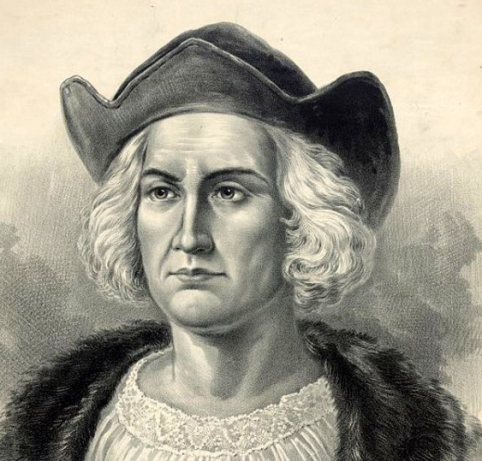 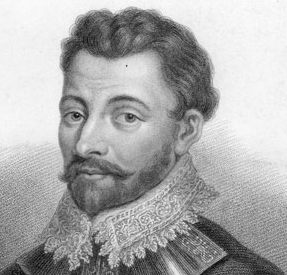 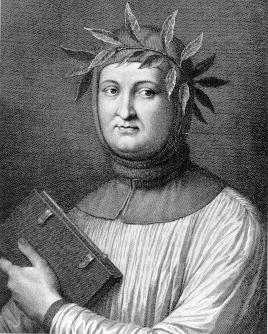 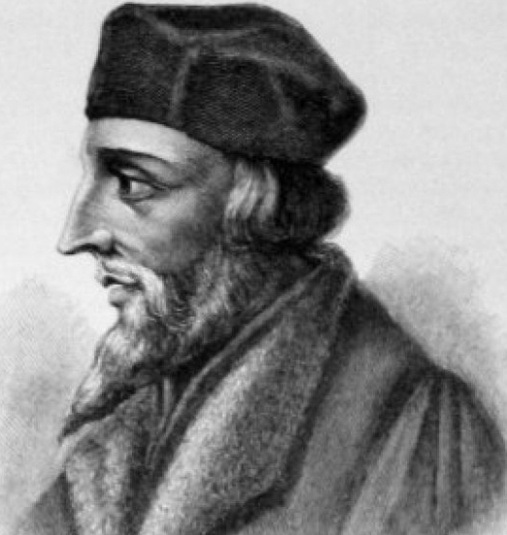 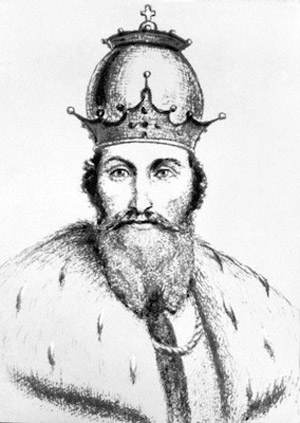 Список исторических деятелей(обратите внимание, количество имен в списке, больше чем число портретов. Выберите нужные):Христофор Колумб, Фрэнсис Дрейк, Ян Гус, Мартин Лютер, Франческо Петрарка, Даниил Галицкий, Святослав Игоревич) Ответ:     1) Иван Калита – 2 балла; 2) Гордый – 2 балла; 3) 1303 – 2 балла4) См. таблицу – 10 баллов, по 2 за каждую верную позицию.5) Портреты № 3 и 4 – 2 баллаЗадание 7 (4 балла)Что или кто является лишним в ряду? Лишнее слово подчеркните. 1) Элементы конструктивной схемы церковного здания в древнерусской архитектуре XI – XIII вв.: Барабан, купол, апсида, портал, шатер.Ответ: шатер – 2 балла2) Уличи, тиверцы, белые хорваты, волыняне, валахи, бужане.Ответ: валахи – 2 баллаЗадание 8 (10 баллов)Региональный компонентКакие изображения являются связанными между собой. Ответ объясните.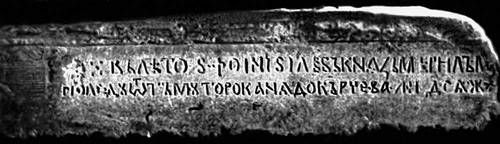 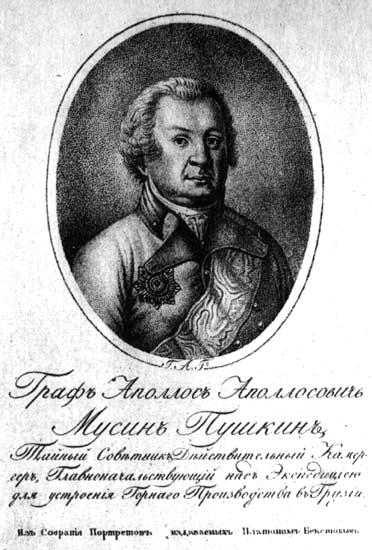 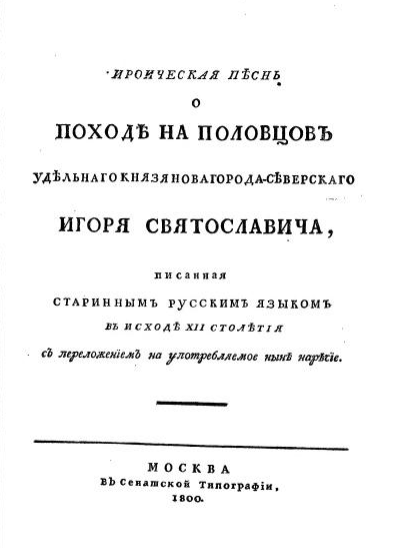 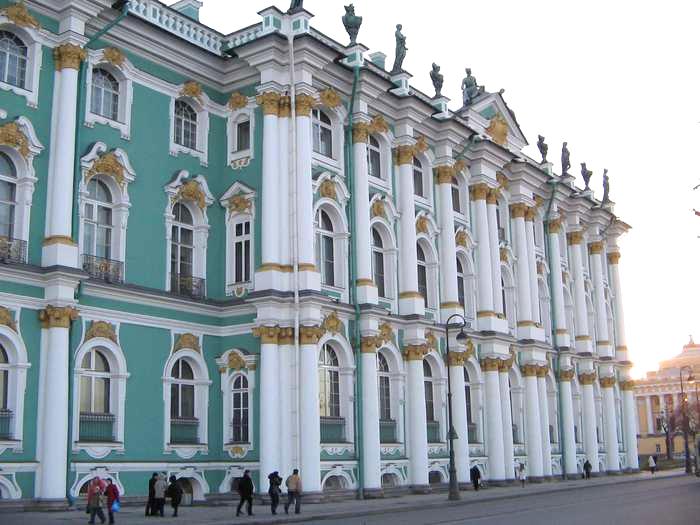 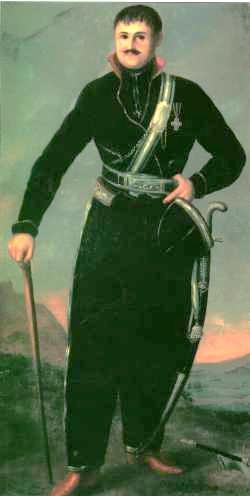 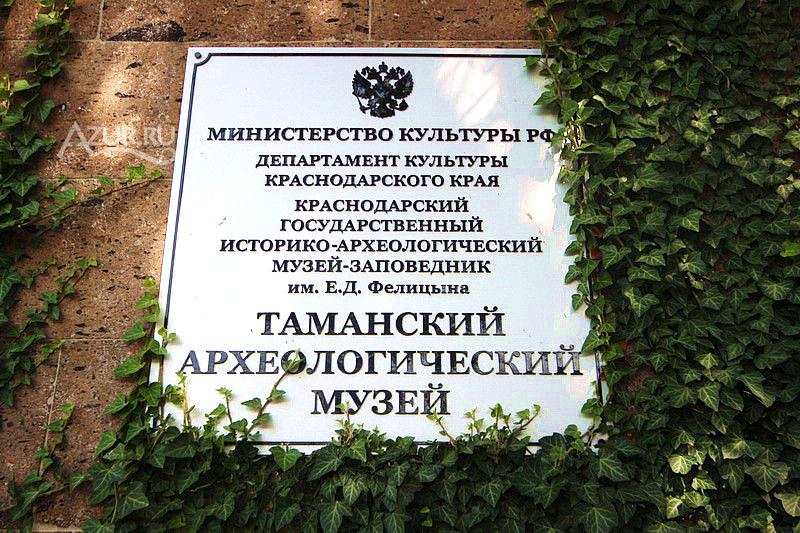 Ответ: Связаны все изображения.1) Тмутараканский камень – 1 балл2) А.И. Мусин-Пушкин – впервые опубликовал надпись с Тмутараканского камня – до 2 баллов3) Рукопись «Слова о полку Игореве» открыта А.И. Мусиным-Пушкиным и опубликована в 1800 г. (Также в «Слове о полку Игоревом» упоминается Тмутараканское княжество) – до 2 баллов4) В настоящее время Тмутараканский камень находится в Эрмитаже – 1 балл5) А.А. Головатый распорядился поместить камень для всеобщего обозрения в г. Екатеринодаре. На мемориальной колонне в 1803 г. было указано что камень найден «в 1792 г. атаманом Головатым».  – до 2 баллов 6) В Таманском археологическом музее хранится мемориальная колонна с надписью о находке Тмутараканского камня, сделанная в 1803 г. (академиком Н.А. Львовым-Никольским). – до 2 балловОтветы могут быть даны в иной формулировке; главное чтобы ученик провел верные смысловые аналогии.Задание 9 (4 балла)Рассмотрите карту. Выполните задания:1) Укажите, кто был предводителем походов, обозначенных на карте стрелками?2) С точностью до десятилетия укажите дату начала обозначенных стрелками походов.3) Укажите название города, обозначенного на схеме цифрой «2», который не смогли взять восставшие.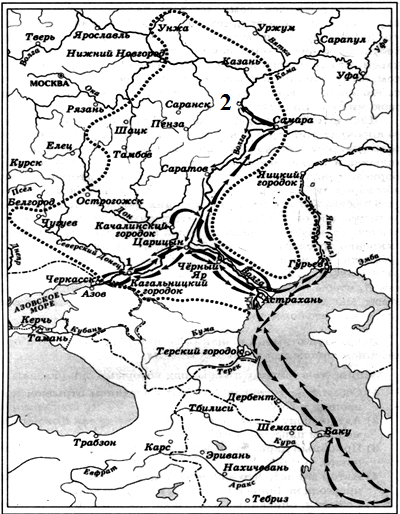 Ответ: 1) Степан Разин – 1 балл; 2) 1660-е гг. – 1 балл; 3) Симбирск – 2 балла.Задание 10 (24 балла, I – 9, II – 8, III – 2, IV – 5) )2014 год объявлен в России Годом культурыI. Ответьте на вопросы:1) Как звали отца былинного героя ДобрыниОтвет: Никита – 2 балла2) Какой музыкальный инструмент назван по имени легендарного древнерусского певца-сказителя?Ответ: баян – 2 балла3) Какой русский правитель, восхищенный первой печатной книгой Ивана Федорова, велел открыть печатный двор?Ответ: Иван Грозный – 2 балла4) Термин «на курьих ножках» – это старинный термин московских строителей. Что он обозначает?Ответ: один из способов устройства фундамента, когда избу  или другое строение ставили на пеньки. Эти пеньки делались из выкорчеванных деревьев, с не полностью обрубленными корнями – в этом и сходство с курьими ножками. – 3 баллаII.  Где расположены следующие памятники архитектуры?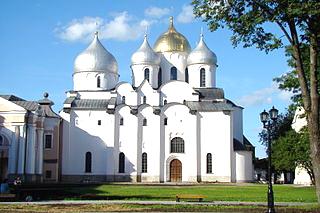 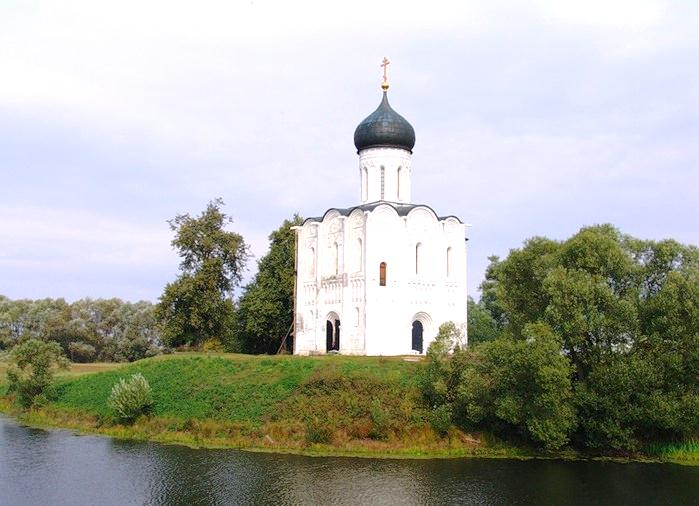 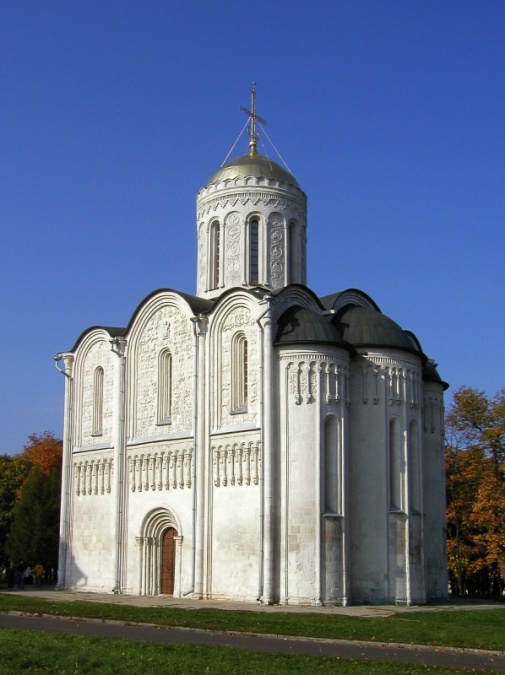 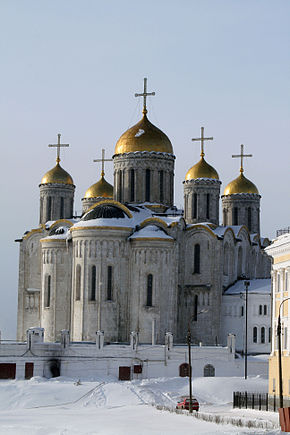  Ответ: 8 баллов, по 2 за каждую верную позициюIII. Кто изображен на парсуне?Ответ: М.В. Скопин-Шуйский – 2 балла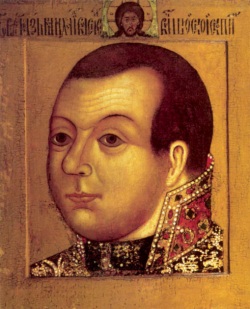 IV. В 2014 исполняется (или исполнилось) со дня рождения…Приведите таблицу в соответствие:Ответ: 5 баллов, по 1 за каждое верное соответствиеСпасибо!МИНИСТЕРСТВО ОБРАЗОВАНИЯ И НАУКИ КРАСНОДАРСКОГО КРАЯГосударственное бюджетное образовательное учреждениедополнительного образования детей«ЦЕНТР ДОПОЛНИТЕЛЬНОГО ОБРАЗОВАНИЯ ДЛЯ ДЕТЕЙ»350000 г. Краснодар,ул. Красная, 76тел. 259-84-01E-mail: cdodd@mail.ruВсероссийская олимпиада школьников по истории2014-2015 учебный годМуниципальный этап7 класс, ответыПредседатель предметно-методической комиссии: Кумпан Е.Н., к.и.н., доцент№12345678910Итогобаллы1444612184104241001Корсунь 1 балл2Владимиром, Владимир1 балл3Василий II 2 балла4Анну1 балл5водопровод2 балла6Анастас2 балла7Десятинной церкви2 балла8Андреем Первозванным3 балла.1Первое летописное упоминание о  МосквеГНачало Второго крестового похода  2Ордынский темник Мамай начинает поход на РусьБТимур принял титул Великого эмира3умерла московская великая княгиня Елена Глинская, мать Ивана IVЕОснование ордена иезуитов 4Смерть Андрея Рублёва в Андрониковом монастыре в МосквеАПленение Жанны д’Арк бургундцами5Смерть патриарха Филарета (Фёдора Никитича Романова)ВГалилео Галилей предстал перед судом инквизиции  6Битва при КалкеДВеликая хартия вольностей в Англии1Х. Колумб2Ф. Дрейк3Ф. Петрарка4Ян Гус5Даниил Галицкий1В Новгороде2Владимирская область, Боголюбово, на Нерли3Во Владимире4Во ВладимиреИсторический деятельИсторический деятельЮбилейЮбилей1А. С. ПушкинД2152Сергий РадонежскийА7003И.А. КрыловВ2454А.В. СуворовБ2855М. Ю. ЛермонтовГ2006Иван III